Підстава: пункт 4-1 постанови Кабінету Міністрів України від 11 жовтня 2016 р. № 710 «Про ефективне використання державних коштів» Обґрунтування на виконання вимог Постанови КМУ від 11.10.2016 № 710:Враховуючи зазначене, замовник прийняв рішення стосовно застосування таких технічних та якісних характеристик предмета закупівлі:специфікаціяДодаткова інформація.1. У місцях, де технічна специфікація містить посилання на стандартні характеристики, технічні регламенти та умови, вимоги, умовні позначення та термінологію, пов’язані з товарами, роботами чи послугами, що закуповуються, передбачені існуючими міжнародними, європейськими стандартами, іншими спільними технічними європейськими нормами, іншими технічними еталонними системами, визнаними європейськими органами зі стандартизації або національними стандартами, нормами та правилами, біля кожного такого посилання вважати вираз «або еквівалент». Таким чином вважається, що до кожного посилання додається вираз «або еквівалент». У місцях, де технічна специфікація містить посилання 1)на конкретну марку чи виробника або на конкретний процес, що характеризує продукт, чи послугу певного суб’єкта господарювання, чи на торгові марки, патенти, типи або конкретне місце походження чи спосіб виробництва, вважати наявним вираз «або еквівалент». Таким чином вважається, що до кожного посилання додається вираз «або еквівалент» (1) таке посилання обумовлено наданням Учасникам загального уявлення про технічні та якісні характеристики чи складові предмету закупівлі тощо). Під «еквівалентом» розуміється це щось рівноцінне, рівнозначне, рівносильне, таке що повністю відповідає встановленим вимогам Замовника (технічні та якісні характеристики, запропонованого еквіваленту повинні відповідати встановленим в Додатку 1 технічним та якісним характеристикам предмета закупівлі).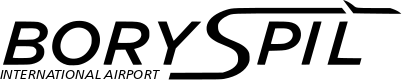 ДЕРЖАВНЕ ПІДПРИЄМСТВО«МІЖНАРОДНИЙ АЕРОПОРТ «БОРИСПІЛЬ» 08300, Україна, Київська обл., Бориспільський район, село Гора, вулиця Бориспіль -7, код 20572069, юридична особа/ суб'єкт господарювання, який здійснює діяльність в окремих сферах господарювання, зазначених у п. 4 ч.1 ст. 2 Закону України «Про публічні закупівлі»Обґрунтування технічних та якісних характеристик предмета закупівлі та очікуваної вартості предмета закупівліОбґрунтування технічних та якісних характеристик предмета закупівлі та очікуваної вартості предмета закупівліПункт КошторисуНазва предмета закупівлі із зазначенням коду за Єдиним закупівельним словникомОчікувана вартість предмета закупівлі згідно річного плану закупівельОчікувана вартість предмета закупівлі згідно ОГОЛОШЕННЯ про проведення відкритих торгівІдентифікатор процедури закупівлі43.85 (2023)Технічне обслуговування і ремонт регуляторів тиску газу, код ДК 021:2015 - 50530000-9 - Послуги з ремонту і технічного обслуговування техніки 44 000,00 грн. з ПДВ36 666,67грн. без ПДВ UA-2023-06-15-009296-a1Обґрунтування технічних та якісних характеристик предмета закупівліЗамовник здійснює закупівлю даного виду послуг, оскільки вони за своїми якісними та технічними характеристиками найбільше відповідатиме вимогам та потребам замовника2Обґрунтування очікуваної вартості предмета закупівліРегулятор тиску газу ACTARIS 233-12-4-72 DN- 50 – 18 001,00 х 2 = 36 002,00 грн. (без ПДВ) х 1,2 = 43 202,40 грн. (з ПДВ)3Інша інформаціяПредставнику виробника обладнання в Україні ДП «Айтрон Україна» був направлений запит від 09.03.2023 № 04-22/2-23 щодо надання переліку уповноважених сервісних центрів. У відповідь отримане повідомлення від менеджера з адміністративної діяльності ДП «Айтрон Україна» з інформацією про те, що сервісним обслуговуванням та ремонтом займається ТОВ «Айметер сервіс», яке знаходиться в Броварах (тел. 067-828-41-57, 📧 office@imeter.in.ua). Очікувана вартість визначена на підставі комерційної пропозиції, отриманої від ТОВ «Айметер сервіс». № п/п№ п/пНайменування ПослугиНайменування ПослугиНайменування ПослугиОд.виміруОд.виміруКількістьКількість11Технічне обслуговування і ремонт регуляторів тиску газуТехнічне обслуговування і ремонт регуляторів тиску газуТехнічне обслуговування і ремонт регуляторів тиску газупослугапослуга22Опис ПослугиОпис ПослугиОпис ПослугиОпис ПослугиОпис ПослугиОпис ПослугиОпис ПослугиОпис ПослугиОпис Послуги1. Для регулятора тиску газу ACTARIS 233-12-4-72 DN- 50, заводський №7097601001, рік випуску 03.2004, виробник – Actaris (встановлений перед котлом водогрійним Vitoplex 300 TX3 (Viessmann) в «Будівлі теплового пункту», інв.№47501)1. Для регулятора тиску газу ACTARIS 233-12-4-72 DN- 50, заводський №7097601001, рік випуску 03.2004, виробник – Actaris (встановлений перед котлом водогрійним Vitoplex 300 TX3 (Viessmann) в «Будівлі теплового пункту», інв.№47501)1. Для регулятора тиску газу ACTARIS 233-12-4-72 DN- 50, заводський №7097601001, рік випуску 03.2004, виробник – Actaris (встановлений перед котлом водогрійним Vitoplex 300 TX3 (Viessmann) в «Будівлі теплового пункту», інв.№47501)1. Для регулятора тиску газу ACTARIS 233-12-4-72 DN- 50, заводський №7097601001, рік випуску 03.2004, виробник – Actaris (встановлений перед котлом водогрійним Vitoplex 300 TX3 (Viessmann) в «Будівлі теплового пункту», інв.№47501)1. Для регулятора тиску газу ACTARIS 233-12-4-72 DN- 50, заводський №7097601001, рік випуску 03.2004, виробник – Actaris (встановлений перед котлом водогрійним Vitoplex 300 TX3 (Viessmann) в «Будівлі теплового пункту», інв.№47501)1. Для регулятора тиску газу ACTARIS 233-12-4-72 DN- 50, заводський №7097601001, рік випуску 03.2004, виробник – Actaris (встановлений перед котлом водогрійним Vitoplex 300 TX3 (Viessmann) в «Будівлі теплового пункту», інв.№47501)1. Для регулятора тиску газу ACTARIS 233-12-4-72 DN- 50, заводський №7097601001, рік випуску 03.2004, виробник – Actaris (встановлений перед котлом водогрійним Vitoplex 300 TX3 (Viessmann) в «Будівлі теплового пункту», інв.№47501)1. Для регулятора тиску газу ACTARIS 233-12-4-72 DN- 50, заводський №7097601001, рік випуску 03.2004, виробник – Actaris (встановлений перед котлом водогрійним Vitoplex 300 TX3 (Viessmann) в «Будівлі теплового пункту», інв.№47501)1. Для регулятора тиску газу ACTARIS 233-12-4-72 DN- 50, заводський №7097601001, рік випуску 03.2004, виробник – Actaris (встановлений перед котлом водогрійним Vitoplex 300 TX3 (Viessmann) в «Будівлі теплового пункту», інв.№47501)1. Для регулятора тиску газу ACTARIS 233-12-4-72 DN- 50, заводський №7097601001, рік випуску 03.2004, виробник – Actaris (встановлений перед котлом водогрійним Vitoplex 300 TX3 (Viessmann) в «Будівлі теплового пункту», інв.№47501)1. Для регулятора тиску газу ACTARIS 233-12-4-72 DN- 50, заводський №7097601001, рік випуску 03.2004, виробник – Actaris (встановлений перед котлом водогрійним Vitoplex 300 TX3 (Viessmann) в «Будівлі теплового пункту», інв.№47501)№ п/п№ п/пПерелік послуг що входять до технічного обслуговування і ремонту регуляторів тиску газуПерелік послуг що входять до технічного обслуговування і ремонту регуляторів тиску газуК-тьНайменування запчастиниНайменування запчастиниОд.виміруОд.виміруК-стьз/чК-стьз/ч1.11.1Зовнішній огляд та перевірка працездатностіЗовнішній огляд та перевірка працездатності1Без встановлення запчастинБез встановлення запчастинБез встановлення запчастинБез встановлення запчастинБез встановлення запчастинБез встановлення запчастин1.21.2Дефектування обладнанняДефектування обладнання1Без встановлення запчастинБез встановлення запчастинБез встановлення запчастинБез встановлення запчастинБез встановлення запчастинБез встановлення запчастин1.31.3Технічне обслуговування регулятораТехнічне обслуговування регулятора1Без встановлення запчастинБез встановлення запчастинБез встановлення запчастинБез встановлення запчастинБез встановлення запчастинБез встановлення запчастин1.41.4Складний ремонтСкладний ремонт1КОД39926111комплект запасних частин RBE 4011-4012 DN50 ПЗК8500 КОД39926111комплект запасних частин RBE 4011-4012 DN50 ПЗК8500 комплекткомплект111.51.5Налаштування регулятораНалаштування регулятора1Без встановлення запчастинБез встановлення запчастинБез встановлення запчастинБез встановлення запчастинБез встановлення запчастинБез встановлення запчастин2. Для регулятора тиску газу ACTARIS 233-12-4-72 DN- 50, заводський №7097601002, рік випуску 03.2004, виробник – Actaris (встановлений перед котлом водогрійним Vitoplex 300 TX3 (Viessmann) в « Будівлі теплового пункту», інв.№47501)2. Для регулятора тиску газу ACTARIS 233-12-4-72 DN- 50, заводський №7097601002, рік випуску 03.2004, виробник – Actaris (встановлений перед котлом водогрійним Vitoplex 300 TX3 (Viessmann) в « Будівлі теплового пункту», інв.№47501)2. Для регулятора тиску газу ACTARIS 233-12-4-72 DN- 50, заводський №7097601002, рік випуску 03.2004, виробник – Actaris (встановлений перед котлом водогрійним Vitoplex 300 TX3 (Viessmann) в « Будівлі теплового пункту», інв.№47501)2. Для регулятора тиску газу ACTARIS 233-12-4-72 DN- 50, заводський №7097601002, рік випуску 03.2004, виробник – Actaris (встановлений перед котлом водогрійним Vitoplex 300 TX3 (Viessmann) в « Будівлі теплового пункту», інв.№47501)2. Для регулятора тиску газу ACTARIS 233-12-4-72 DN- 50, заводський №7097601002, рік випуску 03.2004, виробник – Actaris (встановлений перед котлом водогрійним Vitoplex 300 TX3 (Viessmann) в « Будівлі теплового пункту», інв.№47501)2. Для регулятора тиску газу ACTARIS 233-12-4-72 DN- 50, заводський №7097601002, рік випуску 03.2004, виробник – Actaris (встановлений перед котлом водогрійним Vitoplex 300 TX3 (Viessmann) в « Будівлі теплового пункту», інв.№47501)2. Для регулятора тиску газу ACTARIS 233-12-4-72 DN- 50, заводський №7097601002, рік випуску 03.2004, виробник – Actaris (встановлений перед котлом водогрійним Vitoplex 300 TX3 (Viessmann) в « Будівлі теплового пункту», інв.№47501)2. Для регулятора тиску газу ACTARIS 233-12-4-72 DN- 50, заводський №7097601002, рік випуску 03.2004, виробник – Actaris (встановлений перед котлом водогрійним Vitoplex 300 TX3 (Viessmann) в « Будівлі теплового пункту», інв.№47501)2. Для регулятора тиску газу ACTARIS 233-12-4-72 DN- 50, заводський №7097601002, рік випуску 03.2004, виробник – Actaris (встановлений перед котлом водогрійним Vitoplex 300 TX3 (Viessmann) в « Будівлі теплового пункту», інв.№47501)2. Для регулятора тиску газу ACTARIS 233-12-4-72 DN- 50, заводський №7097601002, рік випуску 03.2004, виробник – Actaris (встановлений перед котлом водогрійним Vitoplex 300 TX3 (Viessmann) в « Будівлі теплового пункту», інв.№47501)2. Для регулятора тиску газу ACTARIS 233-12-4-72 DN- 50, заводський №7097601002, рік випуску 03.2004, виробник – Actaris (встановлений перед котлом водогрійним Vitoplex 300 TX3 (Viessmann) в « Будівлі теплового пункту», інв.№47501)2.12.1Зовнішній огляд та перевірка працездатностіЗовнішній огляд та перевірка працездатності1Без встановлення запчастинБез встановлення запчастинБез встановлення запчастинБез встановлення запчастинБез встановлення запчастинБез встановлення запчастин2.22.2Дефектування обладнанняДефектування обладнання1Без встановлення запчастинБез встановлення запчастинБез встановлення запчастинБез встановлення запчастинБез встановлення запчастинБез встановлення запчастин2.32.3Технічне обслуговування регулятораТехнічне обслуговування регулятора1Без встановлення запчастинБез встановлення запчастинБез встановлення запчастинБез встановлення запчастинБез встановлення запчастинБез встановлення запчастин2.42.4Складний ремонтСкладний ремонт1КОД39926111 комплект запасних частин RBE 4011-4012 DN50 ПЗК8500 КОД39926111 комплект запасних частин RBE 4011-4012 DN50 ПЗК8500 комплекткомплект112.52.5Налаштування регулятораНалаштування регулятора1Без встановлення запчастинБез встановлення запчастинБез встановлення запчастинБез встановлення запчастинБез встановлення запчастинБез встановлення запчастин